PRZYSŁOWIA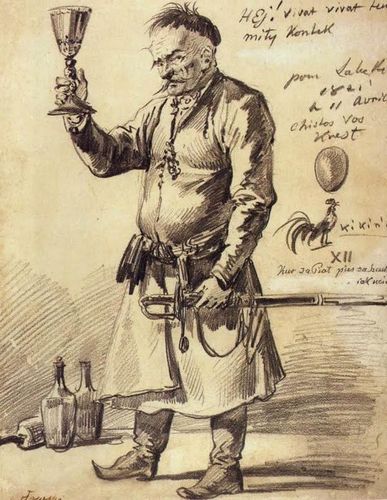 SarmatyzmXVII-wieczny szlachcicWspółczesny Polakwojowniczośćodwagaumiłowanie wolnościprawośćszczerośćgościnnośćpijaństwoobżarstwonietolerancjadumakult złotej wolności szlacheckiejwrogość do cudzoziemców